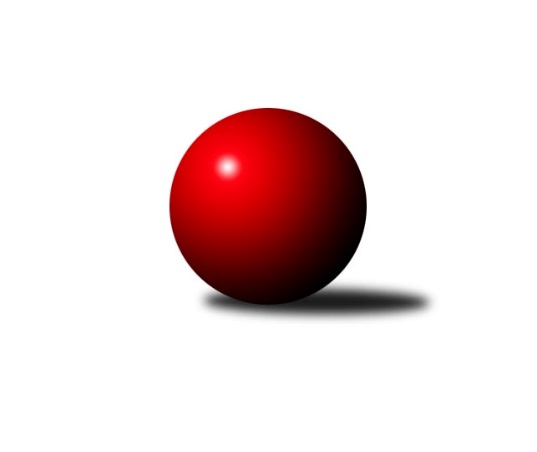 Č.6Ročník 2016/2017	4.6.2024 Krajský přebor OL  2016/2017Statistika 6. kolaTabulka družstev:		družstvo	záp	výh	rem	proh	skore	sety	průměr	body	plné	dorážka	chyby	1.	TJ Kovohutě Břidličná ˝B˝	6	5	0	1	31.5 : 16.5 	(43.0 : 29.0)	2478	10	1705	773	35.2	2.	KK Jiskra Rýmařov ˝B˝	6	4	1	1	28.5 : 19.5 	(38.0 : 34.0)	2472	9	1729	744	47.8	3.	KK Šumperk ˝C˝	6	4	0	2	28.0 : 20.0 	(37.0 : 35.0)	2502	8	1740	762	39.3	4.	Sokol Přemyslovice ˝B˝	6	4	0	2	26.0 : 22.0 	(34.0 : 38.0)	2502	8	1766	736	44.2	5.	Spartak Přerov ˝C˝	6	3	1	2	23.5 : 24.5 	(37.0 : 35.0)	2527	7	1767	761	48.7	6.	KK Lipník nad Bečvou ˝A˝	5	3	0	2	26.0 : 14.0 	(38.0 : 22.0)	2492	6	1715	778	40.4	7.	KK Zábřeh  ˝C˝	6	2	2	2	25.0 : 23.0 	(36.0 : 36.0)	2468	6	1732	737	44	8.	TJ Horní Benešov ˝C˝	6	3	0	3	24.5 : 23.5 	(40.0 : 32.0)	2427	6	1712	715	47.7	9.	KK Šumperk ˝B˝	6	2	0	4	23.5 : 24.5 	(33.0 : 39.0)	2493	4	1752	741	41.8	10.	TJ Horní Benešov ˝D˝	6	1	1	4	17.5 : 30.5 	(29.0 : 43.0)	2399	3	1695	705	56.5	11.	TJ Pozemstav Prostějov	5	1	0	4	13.0 : 27.0 	(28.0 : 32.0)	2406	2	1699	707	41.8	12.	TJ Tatran Litovel	6	0	1	5	13.0 : 35.0 	(27.0 : 45.0)	2345	1	1660	684	52Tabulka doma:		družstvo	záp	výh	rem	proh	skore	sety	průměr	body	maximum	minimum	1.	TJ Horní Benešov ˝C˝	3	3	0	0	19.5 : 4.5 	(24.0 : 12.0)	2593	6	2636	2562	2.	TJ Kovohutě Břidličná ˝B˝	3	3	0	0	19.0 : 5.0 	(24.0 : 12.0)	2453	6	2459	2450	3.	KK Šumperk ˝C˝	3	3	0	0	17.0 : 7.0 	(20.0 : 16.0)	2466	6	2475	2457	4.	Sokol Přemyslovice ˝B˝	4	3	0	1	19.0 : 13.0 	(23.0 : 25.0)	2440	6	2478	2377	5.	KK Jiskra Rýmařov ˝B˝	3	2	1	0	15.0 : 9.0 	(18.0 : 18.0)	2562	5	2592	2546	6.	Spartak Přerov ˝C˝	2	2	0	0	11.0 : 5.0 	(14.0 : 10.0)	2656	4	2677	2635	7.	KK Lipník nad Bečvou ˝A˝	3	2	0	1	16.0 : 8.0 	(22.0 : 14.0)	2391	4	2432	2352	8.	KK Šumperk ˝B˝	3	2	0	1	14.5 : 9.5 	(17.0 : 19.0)	2450	4	2493	2426	9.	TJ Horní Benešov ˝D˝	4	1	1	2	14.5 : 17.5 	(23.0 : 25.0)	2460	3	2583	2374	10.	KK Zábřeh  ˝C˝	2	1	0	1	9.0 : 7.0 	(13.0 : 11.0)	2461	2	2470	2452	11.	TJ Pozemstav Prostějov	3	1	0	2	10.0 : 14.0 	(19.0 : 17.0)	2499	2	2549	2437	12.	TJ Tatran Litovel	2	0	1	1	7.0 : 9.0 	(13.0 : 11.0)	2375	1	2381	2368Tabulka venku:		družstvo	záp	výh	rem	proh	skore	sety	průměr	body	maximum	minimum	1.	KK Jiskra Rýmařov ˝B˝	3	2	0	1	13.5 : 10.5 	(20.0 : 16.0)	2442	4	2476	2412	2.	TJ Kovohutě Břidličná ˝B˝	3	2	0	1	12.5 : 11.5 	(19.0 : 17.0)	2486	4	2532	2426	3.	KK Zábřeh  ˝C˝	4	1	2	1	16.0 : 16.0 	(23.0 : 25.0)	2470	4	2546	2358	4.	Spartak Přerov ˝C˝	4	1	1	2	12.5 : 19.5 	(23.0 : 25.0)	2484	3	2517	2459	5.	KK Lipník nad Bečvou ˝A˝	2	1	0	1	10.0 : 6.0 	(16.0 : 8.0)	2543	2	2581	2505	6.	Sokol Přemyslovice ˝B˝	2	1	0	1	7.0 : 9.0 	(11.0 : 13.0)	2533	2	2568	2497	7.	KK Šumperk ˝C˝	3	1	0	2	11.0 : 13.0 	(17.0 : 19.0)	2514	2	2610	2366	8.	TJ Pozemstav Prostějov	2	0	0	2	3.0 : 13.0 	(9.0 : 15.0)	2360	0	2373	2347	9.	TJ Horní Benešov ˝D˝	2	0	0	2	3.0 : 13.0 	(6.0 : 18.0)	2369	0	2469	2268	10.	KK Šumperk ˝B˝	3	0	0	3	9.0 : 15.0 	(16.0 : 20.0)	2507	0	2623	2376	11.	TJ Horní Benešov ˝C˝	3	0	0	3	5.0 : 19.0 	(16.0 : 20.0)	2371	0	2445	2297	12.	TJ Tatran Litovel	4	0	0	4	6.0 : 26.0 	(14.0 : 34.0)	2337	0	2387	2285Tabulka podzimní části:		družstvo	záp	výh	rem	proh	skore	sety	průměr	body	doma	venku	1.	TJ Kovohutě Břidličná ˝B˝	6	5	0	1	31.5 : 16.5 	(43.0 : 29.0)	2478	10 	3 	0 	0 	2 	0 	1	2.	KK Jiskra Rýmařov ˝B˝	6	4	1	1	28.5 : 19.5 	(38.0 : 34.0)	2472	9 	2 	1 	0 	2 	0 	1	3.	KK Šumperk ˝C˝	6	4	0	2	28.0 : 20.0 	(37.0 : 35.0)	2502	8 	3 	0 	0 	1 	0 	2	4.	Sokol Přemyslovice ˝B˝	6	4	0	2	26.0 : 22.0 	(34.0 : 38.0)	2502	8 	3 	0 	1 	1 	0 	1	5.	Spartak Přerov ˝C˝	6	3	1	2	23.5 : 24.5 	(37.0 : 35.0)	2527	7 	2 	0 	0 	1 	1 	2	6.	KK Lipník nad Bečvou ˝A˝	5	3	0	2	26.0 : 14.0 	(38.0 : 22.0)	2492	6 	2 	0 	1 	1 	0 	1	7.	KK Zábřeh  ˝C˝	6	2	2	2	25.0 : 23.0 	(36.0 : 36.0)	2468	6 	1 	0 	1 	1 	2 	1	8.	TJ Horní Benešov ˝C˝	6	3	0	3	24.5 : 23.5 	(40.0 : 32.0)	2427	6 	3 	0 	0 	0 	0 	3	9.	KK Šumperk ˝B˝	6	2	0	4	23.5 : 24.5 	(33.0 : 39.0)	2493	4 	2 	0 	1 	0 	0 	3	10.	TJ Horní Benešov ˝D˝	6	1	1	4	17.5 : 30.5 	(29.0 : 43.0)	2399	3 	1 	1 	2 	0 	0 	2	11.	TJ Pozemstav Prostějov	5	1	0	4	13.0 : 27.0 	(28.0 : 32.0)	2406	2 	1 	0 	2 	0 	0 	2	12.	TJ Tatran Litovel	6	0	1	5	13.0 : 35.0 	(27.0 : 45.0)	2345	1 	0 	1 	1 	0 	0 	4Tabulka jarní části:		družstvo	záp	výh	rem	proh	skore	sety	průměr	body	doma	venku	1.	KK Šumperk ˝B˝	0	0	0	0	0.0 : 0.0 	(0.0 : 0.0)	0	0 	0 	0 	0 	0 	0 	0 	2.	KK Lipník nad Bečvou ˝A˝	0	0	0	0	0.0 : 0.0 	(0.0 : 0.0)	0	0 	0 	0 	0 	0 	0 	0 	3.	Sokol Přemyslovice ˝B˝	0	0	0	0	0.0 : 0.0 	(0.0 : 0.0)	0	0 	0 	0 	0 	0 	0 	0 	4.	TJ Horní Benešov ˝D˝	0	0	0	0	0.0 : 0.0 	(0.0 : 0.0)	0	0 	0 	0 	0 	0 	0 	0 	5.	KK Jiskra Rýmařov ˝B˝	0	0	0	0	0.0 : 0.0 	(0.0 : 0.0)	0	0 	0 	0 	0 	0 	0 	0 	6.	TJ Horní Benešov ˝C˝	0	0	0	0	0.0 : 0.0 	(0.0 : 0.0)	0	0 	0 	0 	0 	0 	0 	0 	7.	KK Zábřeh  ˝C˝	0	0	0	0	0.0 : 0.0 	(0.0 : 0.0)	0	0 	0 	0 	0 	0 	0 	0 	8.	TJ Tatran Litovel	0	0	0	0	0.0 : 0.0 	(0.0 : 0.0)	0	0 	0 	0 	0 	0 	0 	0 	9.	TJ Pozemstav Prostějov	0	0	0	0	0.0 : 0.0 	(0.0 : 0.0)	0	0 	0 	0 	0 	0 	0 	0 	10.	TJ Kovohutě Břidličná ˝B˝	0	0	0	0	0.0 : 0.0 	(0.0 : 0.0)	0	0 	0 	0 	0 	0 	0 	0 	11.	KK Šumperk ˝C˝	0	0	0	0	0.0 : 0.0 	(0.0 : 0.0)	0	0 	0 	0 	0 	0 	0 	0 	12.	Spartak Přerov ˝C˝	0	0	0	0	0.0 : 0.0 	(0.0 : 0.0)	0	0 	0 	0 	0 	0 	0 	0 Zisk bodů pro družstvo:		jméno hráče	družstvo	body	zápasy	v %	dílčí body	sety	v %	1.	Romana Valová 	KK Jiskra Rýmařov ˝B˝ 	5	/	5	(100%)	9	/	10	(90%)	2.	Petr Otáhal 	TJ Kovohutě Břidličná ˝B˝ 	5	/	6	(83%)	9	/	12	(75%)	3.	Růžena Smrčková 	KK Šumperk ˝B˝ 	5	/	6	(83%)	8	/	12	(67%)	4.	Martin Mikeska 	KK Jiskra Rýmařov ˝B˝ 	5	/	6	(83%)	8	/	12	(67%)	5.	Kateřina Zapletalová 	KK Šumperk ˝B˝ 	4.5	/	5	(90%)	7	/	10	(70%)	6.	Rostislav Petřík 	Spartak Přerov ˝C˝ 	4	/	4	(100%)	8	/	8	(100%)	7.	Zdeněk Fiury ml. ml.	TJ Kovohutě Břidličná ˝B˝ 	4	/	4	(100%)	7	/	8	(88%)	8.	Ján Ludrovský 	KK Šumperk ˝B˝ 	4	/	4	(100%)	6	/	8	(75%)	9.	Jiří Hendrych 	TJ Horní Benešov ˝D˝ 	4	/	5	(80%)	9	/	10	(90%)	10.	Kamila Chládková 	KK Zábřeh  ˝C˝ 	4	/	5	(80%)	8	/	10	(80%)	11.	Martin Rédr 	Spartak Přerov ˝C˝ 	4	/	5	(80%)	7	/	10	(70%)	12.	Miloslav Petrů 	TJ Horní Benešov ˝C˝ 	4	/	6	(67%)	8	/	12	(67%)	13.	Vilém Berger 	TJ Kovohutě Břidličná ˝B˝ 	4	/	6	(67%)	7	/	12	(58%)	14.	Aneta Kubešová 	TJ Horní Benešov ˝C˝ 	4	/	6	(67%)	7	/	12	(58%)	15.	Miroslav Bodanský 	KK Zábřeh  ˝C˝ 	4	/	6	(67%)	6	/	12	(50%)	16.	Pavel Heinisch 	KK Šumperk ˝C˝ 	4	/	6	(67%)	5	/	12	(42%)	17.	Zdeněk Fiury st. st.	TJ Kovohutě Břidličná ˝B˝ 	3.5	/	5	(70%)	5	/	10	(50%)	18.	Petr Chlachula 	KK Jiskra Rýmařov ˝B˝ 	3.5	/	6	(58%)	7	/	12	(58%)	19.	Helena Sobčáková 	KK Zábřeh  ˝C˝ 	3	/	3	(100%)	5	/	6	(83%)	20.	Richard Štětka 	KK Lipník nad Bečvou ˝A˝ 	3	/	3	(100%)	3	/	6	(50%)	21.	Petr Hendrych 	KK Lipník nad Bečvou ˝A˝ 	3	/	4	(75%)	7	/	8	(88%)	22.	Jan Špalek 	KK Lipník nad Bečvou ˝A˝ 	3	/	4	(75%)	6	/	8	(75%)	23.	Stanislav Feike 	TJ Pozemstav Prostějov 	3	/	4	(75%)	5	/	8	(63%)	24.	Tomáš Fiury 	TJ Kovohutě Břidličná ˝B˝ 	3	/	5	(60%)	8	/	10	(80%)	25.	Martin Sedlář 	KK Šumperk ˝C˝ 	3	/	5	(60%)	7	/	10	(70%)	26.	Martin Sekanina 	KK Lipník nad Bečvou ˝A˝ 	3	/	5	(60%)	7	/	10	(70%)	27.	Mykola Vološčuk 	KK Zábřeh  ˝C˝ 	3	/	5	(60%)	6	/	10	(60%)	28.	Stanislav Brosinger 	TJ Tatran Litovel 	3	/	5	(60%)	6	/	10	(60%)	29.	Jaromír Rabenseifner 	KK Šumperk ˝C˝ 	3	/	5	(60%)	6	/	10	(60%)	30.	Jiří Kankovský 	Sokol Přemyslovice ˝B˝ 	3	/	5	(60%)	6	/	10	(60%)	31.	Jaroslav Pěcha 	KK Lipník nad Bečvou ˝A˝ 	3	/	5	(60%)	5	/	10	(50%)	32.	Tomáš Zatloukal 	Sokol Přemyslovice ˝B˝ 	3	/	5	(60%)	5	/	10	(50%)	33.	Vlastimila Kolářová 	KK Lipník nad Bečvou ˝A˝ 	3	/	5	(60%)	5	/	10	(50%)	34.	Jiří Kráčmar 	TJ Tatran Litovel 	3	/	5	(60%)	4	/	10	(40%)	35.	Jaroslav Vymazal 	KK Šumperk ˝C˝ 	3	/	5	(60%)	4	/	10	(40%)	36.	Lukáš Vybíral 	Sokol Přemyslovice ˝B˝ 	3	/	6	(50%)	7	/	12	(58%)	37.	František Langer 	KK Zábřeh  ˝C˝ 	3	/	6	(50%)	6	/	12	(50%)	38.	Michael Dostál 	TJ Horní Benešov ˝C˝ 	3	/	6	(50%)	6	/	12	(50%)	39.	Miroslav Ondrouch 	Sokol Přemyslovice ˝B˝ 	3	/	6	(50%)	5	/	12	(42%)	40.	Jaromír Hendrych st. 	TJ Horní Benešov ˝D˝ 	3	/	6	(50%)	5	/	12	(42%)	41.	Jan Lenhart 	Spartak Přerov ˝C˝ 	2.5	/	5	(50%)	5	/	10	(50%)	42.	Zdeněk Kment 	TJ Horní Benešov ˝D˝ 	2.5	/	5	(50%)	5	/	10	(50%)	43.	David Kaluža 	TJ Horní Benešov ˝C˝ 	2.5	/	6	(42%)	8	/	12	(67%)	44.	Martin Zaoral 	Sokol Přemyslovice ˝B˝ 	2	/	2	(100%)	3	/	4	(75%)	45.	Markéta Knapková 	KK Šumperk ˝B˝ 	2	/	2	(100%)	2	/	4	(50%)	46.	Josef Čapka 	TJ Pozemstav Prostějov 	2	/	3	(67%)	4	/	6	(67%)	47.	Milan Dvorský 	Sokol Přemyslovice ˝B˝ 	2	/	3	(67%)	3	/	6	(50%)	48.	Miroslav Sigmund 	TJ Tatran Litovel 	2	/	4	(50%)	5	/	8	(63%)	49.	Michal Strachota 	KK Šumperk ˝C˝ 	2	/	4	(50%)	4	/	8	(50%)	50.	Michal Symerský 	Spartak Přerov ˝C˝ 	2	/	4	(50%)	4	/	8	(50%)	51.	Michal Rašťák 	TJ Horní Benešov ˝C˝ 	2	/	4	(50%)	4	/	8	(50%)	52.	Ludmila Mederová 	KK Šumperk ˝B˝ 	2	/	4	(50%)	4	/	8	(50%)	53.	Michal Gajdík 	KK Šumperk ˝C˝ 	2	/	4	(50%)	3	/	8	(38%)	54.	David Rozsypal 	TJ Pozemstav Prostějov 	2	/	5	(40%)	6	/	10	(60%)	55.	Zdeněk Žanda 	TJ Horní Benešov ˝D˝ 	2	/	5	(40%)	4	/	10	(40%)	56.	Ludvík Vymazal 	TJ Tatran Litovel 	2	/	5	(40%)	3	/	10	(30%)	57.	Milan Vymazal 	KK Šumperk ˝C˝ 	2	/	6	(33%)	6	/	12	(50%)	58.	Jiří Polášek 	KK Jiskra Rýmařov ˝B˝ 	2	/	6	(33%)	6	/	12	(50%)	59.	 	 	2	/	6	(33%)	5	/	12	(42%)	60.	Jana Kulhánková 	KK Lipník nad Bečvou ˝A˝ 	1	/	1	(100%)	2	/	2	(100%)	61.	Jiří Vrobel 	TJ Tatran Litovel 	1	/	1	(100%)	2	/	2	(100%)	62.	Marek Bilíček 	TJ Horní Benešov ˝C˝ 	1	/	1	(100%)	2	/	2	(100%)	63.	Jan Semrád 	KK Šumperk ˝C˝ 	1	/	1	(100%)	2	/	2	(100%)	64.	Zdeněk Smrža 	TJ Horní Benešov ˝C˝ 	1	/	1	(100%)	1	/	2	(50%)	65.	Marek Kankovský 	Sokol Přemyslovice ˝B˝ 	1	/	2	(50%)	3	/	4	(75%)	66.	Vlastimil Kozák 	TJ Tatran Litovel 	1	/	2	(50%)	2	/	4	(50%)	67.	Zdeňka Habartová 	TJ Horní Benešov ˝D˝ 	1	/	2	(50%)	1	/	4	(25%)	68.	Václav Kovařík 	TJ Pozemstav Prostějov 	1	/	3	(33%)	4	/	6	(67%)	69.	Miloslav Krchov 	TJ Kovohutě Břidličná ˝B˝ 	1	/	3	(33%)	3	/	6	(50%)	70.	Jiří Srovnal 	KK Zábřeh  ˝C˝ 	1	/	3	(33%)	3	/	6	(50%)	71.	Vilém Zeiner 	KK Lipník nad Bečvou ˝A˝ 	1	/	3	(33%)	3	/	6	(50%)	72.	Libor Daňa 	Spartak Přerov ˝C˝ 	1	/	3	(33%)	3	/	6	(50%)	73.	Ivan Brzobohatý 	TJ Pozemstav Prostějov 	1	/	3	(33%)	2	/	6	(33%)	74.	Miroslav Plachý 	TJ Pozemstav Prostějov 	1	/	3	(33%)	2	/	6	(33%)	75.	Eliška Dokoupilová 	KK Šumperk ˝B˝ 	1	/	3	(33%)	2	/	6	(33%)	76.	Pavla Hendrychová 	TJ Horní Benešov ˝D˝ 	1	/	3	(33%)	1	/	6	(17%)	77.	Václav Pumprla 	Spartak Přerov ˝C˝ 	1	/	4	(25%)	5	/	8	(63%)	78.	Barbora Bártková 	TJ Horní Benešov ˝C˝ 	1	/	4	(25%)	3	/	8	(38%)	79.	Bedřiška Šrotová 	KK Šumperk ˝B˝ 	1	/	4	(25%)	2	/	8	(25%)	80.	Jaroslav Vidim 	TJ Tatran Litovel 	1	/	4	(25%)	2	/	8	(25%)	81.	Michal Blažek 	TJ Horní Benešov ˝D˝ 	1	/	4	(25%)	2	/	8	(25%)	82.	Milan Smékal 	Sokol Přemyslovice ˝B˝ 	1	/	4	(25%)	1	/	8	(13%)	83.	Jiří Kohoutek 	Spartak Přerov ˝C˝ 	1	/	4	(25%)	1	/	8	(13%)	84.	Josef Jurda 	TJ Pozemstav Prostějov 	1	/	5	(20%)	4	/	10	(40%)	85.	Miroslav Petřek st.	TJ Horní Benešov ˝D˝ 	1	/	5	(20%)	2	/	10	(20%)	86.	Jana Ovčačíková 	KK Jiskra Rýmařov ˝B˝ 	1	/	5	(20%)	2	/	10	(20%)	87.	Jiří Karafiát 	KK Zábřeh  ˝C˝ 	1	/	5	(20%)	1	/	10	(10%)	88.	Josef Veselý 	TJ Kovohutě Břidličná ˝B˝ 	1	/	6	(17%)	4	/	12	(33%)	89.	Josef Šindler 	TJ Horní Benešov ˝C˝ 	0	/	1	(0%)	1	/	2	(50%)	90.	Martin Holas 	Spartak Přerov ˝C˝ 	0	/	1	(0%)	1	/	2	(50%)	91.	Miroslav Mrkos 	KK Šumperk ˝B˝ 	0	/	1	(0%)	1	/	2	(50%)	92.	Tomáš Pěnička 	KK Zábřeh  ˝C˝ 	0	/	1	(0%)	1	/	2	(50%)	93.	Jiří Okleštěk 	KK Zábřeh  ˝C˝ 	0	/	1	(0%)	0	/	2	(0%)	94.	Martin Hampl 	TJ Tatran Litovel 	0	/	1	(0%)	0	/	2	(0%)	95.	Štěpán Charník 	KK Jiskra Rýmařov ˝B˝ 	0	/	2	(0%)	1	/	4	(25%)	96.	Martin Bartoš 	Spartak Přerov ˝C˝ 	0	/	2	(0%)	1	/	4	(25%)	97.	Jaromír Janošec 	TJ Tatran Litovel 	0	/	2	(0%)	0	/	4	(0%)	98.	Michal Kolář 	Sokol Přemyslovice ˝B˝ 	0	/	3	(0%)	1	/	6	(17%)	99.	Pavel Černohous 	TJ Pozemstav Prostějov 	0	/	3	(0%)	1	/	6	(17%)	100.	Jiří Hradílek 	Spartak Přerov ˝C˝ 	0	/	3	(0%)	1	/	6	(17%)	101.	Miroslav Adámek 	KK Šumperk ˝B˝ 	0	/	4	(0%)	1	/	8	(13%)	102.	Jaroslav Ďulík 	TJ Tatran Litovel 	0	/	6	(0%)	2	/	12	(17%)Průměry na kuželnách:		kuželna	průměr	plné	dorážka	chyby	výkon na hráče	1.	TJ Spartak Přerov, 1-6	2620	1783	836	34.8	(436.7)	2.	KK Jiskra Rýmařov, 1-4	2552	1776	776	46.8	(425.4)	3.	 Horní Benešov, 1-4	2497	1768	729	54.4	(416.3)	4.	TJ  Prostějov, 1-4	2494	1736	758	36.0	(415.8)	5.	KK Zábřeh, 1-4	2448	1709	738	37.0	(408.1)	6.	KK Šumperk, 1-4	2446	1716	729	47.7	(407.7)	7.	Sokol Přemyslovice, 1-4	2436	1697	739	42.8	(406.1)	8.	TJ Tatran Litovel, 1-2	2425	1718	706	51.5	(404.2)	9.	TJ Kovohutě Břidličná, 1-2	2387	1666	721	36.2	(398.0)	10.	KK Lipník nad Bečvou, 1-2	2352	1647	705	45.7	(392.1)Nejlepší výkony na kuželnách:TJ Spartak Přerov, 1-6Spartak Přerov ˝C˝	2677	5. kolo	Helena Sobčáková 	KK Zábřeh  ˝C˝	497	3. koloSpartak Přerov ˝C˝	2635	3. kolo	Michal Symerský 	Spartak Přerov ˝C˝	473	5. koloKK Šumperk ˝B˝	2623	5. kolo	Růžena Smrčková 	KK Šumperk ˝B˝	462	5. koloKK Zábřeh  ˝C˝	2546	3. kolo	Jiří Kohoutek 	Spartak Přerov ˝C˝	460	3. kolo		. kolo	Rostislav Petřík 	Spartak Přerov ˝C˝	454	5. kolo		. kolo	Jan Lenhart 	Spartak Přerov ˝C˝	454	5. kolo		. kolo	Václav Pumprla 	Spartak Přerov ˝C˝	453	3. kolo		. kolo	Kateřina Zapletalová 	KK Šumperk ˝B˝	448	5. kolo		. kolo	Václav Pumprla 	Spartak Přerov ˝C˝	446	5. kolo		. kolo	Miroslav Adámek 	KK Šumperk ˝B˝	443	5. koloKK Jiskra Rýmařov, 1-4KK Jiskra Rýmařov ˝B˝	2592	5. kolo	Romana Valová 	KK Jiskra Rýmařov ˝B˝	475	5. koloSokol Přemyslovice ˝B˝	2568	5. kolo	Růžena Smrčková 	KK Šumperk ˝B˝	473	3. koloKK Jiskra Rýmařov ˝B˝	2548	1. kolo	Kateřina Zapletalová 	KK Šumperk ˝B˝	462	3. koloKK Jiskra Rýmařov ˝B˝	2546	3. kolo	Petr Chlachula 	KK Jiskra Rýmařov ˝B˝	461	3. koloKK Zábřeh  ˝C˝	2541	1. kolo	Ludmila Mederová 	KK Šumperk ˝B˝	456	3. koloKK Šumperk ˝B˝	2521	3. kolo	Petr Chlachula 	KK Jiskra Rýmařov ˝B˝	453	1. kolo		. kolo	Tomáš Zatloukal 	Sokol Přemyslovice ˝B˝	447	5. kolo		. kolo	Petr Chlachula 	KK Jiskra Rýmařov ˝B˝	447	5. kolo		. kolo	Jiří Kankovský 	Sokol Přemyslovice ˝B˝	443	5. kolo		. kolo	Jiří Polášek 	KK Jiskra Rýmařov ˝B˝	437	5. kolo Horní Benešov, 1-4TJ Horní Benešov ˝C˝	2636	5. kolo	Michael Dostál 	TJ Horní Benešov ˝C˝	487	5. koloKK Šumperk ˝C˝	2610	5. kolo	Jiří Hendrych 	TJ Horní Benešov ˝D˝	467	1. koloTJ Horní Benešov ˝D˝	2583	1. kolo	Michael Dostál 	TJ Horní Benešov ˝C˝	464	3. koloTJ Horní Benešov ˝C˝	2581	3. kolo	Zdeněk Kment 	TJ Horní Benešov ˝D˝	462	6. koloTJ Horní Benešov ˝C˝	2562	1. kolo	Jiří Kankovský 	Sokol Přemyslovice ˝B˝	462	2. koloKK Lipník nad Bečvou ˝A˝	2505	1. kolo	Petr Hendrych 	KK Lipník nad Bečvou ˝A˝	462	1. koloSokol Přemyslovice ˝B˝	2497	2. kolo	Richard Štětka 	KK Lipník nad Bečvou ˝A˝	460	1. koloSpartak Přerov ˝C˝	2476	6. kolo	Miloslav Petrů 	TJ Horní Benešov ˝C˝	459	5. koloSpartak Přerov ˝C˝	2476	1. kolo	Aneta Kubešová 	TJ Horní Benešov ˝C˝	456	1. koloTJ Horní Benešov ˝D˝	2453	6. kolo	Michal Rašťák 	TJ Horní Benešov ˝C˝	453	3. koloTJ  Prostějov, 1-4KK Šumperk ˝C˝	2565	1. kolo	Romana Valová 	KK Jiskra Rýmařov ˝B˝	473	6. koloTJ Pozemstav Prostějov	2549	3. kolo	Pavel Heinisch 	KK Šumperk ˝C˝	458	1. koloTJ Pozemstav Prostějov	2510	1. kolo	Petr Chlachula 	KK Jiskra Rýmařov ˝B˝	452	6. koloKK Lipník nad Bečvou ˝A˝	2503	5. kolo	Václav Kovařík 	TJ Pozemstav Prostějov	450	3. koloKK Jiskra Rýmařov ˝B˝	2476	6. kolo	Jaroslav Vymazal 	KK Šumperk ˝C˝	445	1. koloTJ Horní Benešov ˝D˝	2469	3. kolo	Richard Štětka 	KK Lipník nad Bečvou ˝A˝	444	5. koloTJ Pozemstav Prostějov	2448	5. kolo	Pavel Černohous 	TJ Pozemstav Prostějov	441	6. koloTJ Pozemstav Prostějov	2437	6. kolo	Petr Hendrych 	KK Lipník nad Bečvou ˝A˝	441	5. kolo		. kolo	Miroslav Plachý 	TJ Pozemstav Prostějov	441	1. kolo		. kolo	Martin Sedlář 	KK Šumperk ˝C˝	436	1. koloKK Zábřeh, 1-4TJ Kovohutě Břidličná ˝B˝	2500	2. kolo	Zdeněk Fiury ml. ml.	TJ Kovohutě Břidličná ˝B˝	468	2. koloKK Zábřeh  ˝C˝	2470	2. kolo	Petr Otáhal 	TJ Kovohutě Břidličná ˝B˝	454	2. koloKK Zábřeh  ˝C˝	2452	4. kolo	Helena Sobčáková 	KK Zábřeh  ˝C˝	433	2. koloTJ Horní Benešov ˝C˝	2372	4. kolo	Mykola Vološčuk 	KK Zábřeh  ˝C˝	421	2. kolo		. kolo	Miroslav Bodanský 	KK Zábřeh  ˝C˝	420	4. kolo		. kolo	Aneta Kubešová 	TJ Horní Benešov ˝C˝	417	4. kolo		. kolo	Kamila Chládková 	KK Zábřeh  ˝C˝	416	4. kolo		. kolo	Jiří Karafiát 	KK Zábřeh  ˝C˝	415	2. kolo		. kolo	Helena Sobčáková 	KK Zábřeh  ˝C˝	413	4. kolo		. kolo	František Langer 	KK Zábřeh  ˝C˝	413	4. koloKK Šumperk, 1-4TJ Kovohutě Břidličná ˝B˝	2532	4. kolo	Martin Sedlář 	KK Šumperk ˝C˝	463	6. koloKK Šumperk ˝B˝	2493	6. kolo	Pavel Heinisch 	KK Šumperk ˝C˝	453	2. koloKK Šumperk ˝C˝	2475	6. kolo	Petr Chlachula 	KK Jiskra Rýmařov ˝B˝	451	2. koloKK Šumperk ˝C˝	2466	4. kolo	Jaromír Rabenseifner 	KK Šumperk ˝C˝	447	2. koloSpartak Přerov ˝C˝	2459	4. kolo	Markéta Knapková 	KK Šumperk ˝B˝	440	4. koloKK Šumperk ˝C˝	2457	2. kolo	Jaroslav Vymazal 	KK Šumperk ˝C˝	439	4. koloTJ Horní Benešov ˝C˝	2445	6. kolo	Josef Veselý 	TJ Kovohutě Břidličná ˝B˝	439	4. koloKK Šumperk ˝B˝	2431	2. kolo	Martin Mikeska 	KK Jiskra Rýmařov ˝B˝	437	2. koloKK Šumperk ˝B˝	2426	4. kolo	Bedřiška Šrotová 	KK Šumperk ˝B˝	437	6. koloKK Jiskra Rýmařov ˝B˝	2412	2. kolo	Petr Otáhal 	TJ Kovohutě Břidličná ˝B˝	437	4. koloSokol Přemyslovice, 1-4KK Lipník nad Bečvou ˝A˝	2581	3. kolo	Vlastimila Kolářová 	KK Lipník nad Bečvou ˝A˝	466	3. koloSokol Přemyslovice ˝B˝	2478	6. kolo	Milan Dvorský 	Sokol Přemyslovice ˝B˝	445	6. koloSokol Přemyslovice ˝B˝	2476	4. kolo	Marek Kankovský 	Sokol Přemyslovice ˝B˝	444	1. koloSokol Přemyslovice ˝B˝	2430	1. kolo	Petr Hendrych 	KK Lipník nad Bečvou ˝A˝	440	3. koloTJ Kovohutě Břidličná ˝B˝	2426	6. kolo	Jaroslav Pěcha 	KK Lipník nad Bečvou ˝A˝	435	3. koloSokol Přemyslovice ˝B˝	2377	3. kolo	Miroslav Ondrouch 	Sokol Přemyslovice ˝B˝	434	4. koloKK Šumperk ˝B˝	2376	1. kolo	Lukáš Vybíral 	Sokol Přemyslovice ˝B˝	432	4. koloTJ Pozemstav Prostějov	2347	4. kolo	Petr Otáhal 	TJ Kovohutě Břidličná ˝B˝	431	6. kolo		. kolo	Martin Sekanina 	KK Lipník nad Bečvou ˝A˝	425	3. kolo		. kolo	Miroslav Ondrouch 	Sokol Přemyslovice ˝B˝	423	6. koloTJ Tatran Litovel, 1-2Spartak Přerov ˝C˝	2517	2. kolo	Martin Rédr 	Spartak Přerov ˝C˝	459	2. koloKK Zábřeh  ˝C˝	2434	5. kolo	Rostislav Petřík 	Spartak Přerov ˝C˝	446	2. koloTJ Tatran Litovel	2381	2. kolo	Kamila Chládková 	KK Zábřeh  ˝C˝	440	5. koloTJ Tatran Litovel	2368	5. kolo	Ludvík Vymazal 	TJ Tatran Litovel	434	2. kolo		. kolo	Stanislav Brosinger 	TJ Tatran Litovel	431	2. kolo		. kolo	Václav Pumprla 	Spartak Přerov ˝C˝	424	2. kolo		. kolo	Miroslav Bodanský 	KK Zábřeh  ˝C˝	421	5. kolo		. kolo	Jan Lenhart 	Spartak Přerov ˝C˝	417	2. kolo		. kolo	Stanislav Brosinger 	TJ Tatran Litovel	417	5. kolo		. kolo	Miroslav Sigmund 	TJ Tatran Litovel	417	2. koloTJ Kovohutě Břidličná, 1-2TJ Kovohutě Břidličná ˝B˝	2459	1. kolo	Zdeněk Fiury ml. ml.	TJ Kovohutě Břidličná ˝B˝	460	3. koloTJ Kovohutě Břidličná ˝B˝	2451	5. kolo	Zdeněk Fiury ml. ml.	TJ Kovohutě Břidličná ˝B˝	458	1. koloTJ Kovohutě Břidličná ˝B˝	2450	3. kolo	Jiří Hendrych 	TJ Horní Benešov ˝D˝	445	5. koloKK Šumperk ˝C˝	2366	3. kolo	Tomáš Fiury 	TJ Kovohutě Břidličná ˝B˝	431	1. koloTJ Tatran Litovel	2333	1. kolo	Miloslav Krchov 	TJ Kovohutě Břidličná ˝B˝	429	5. koloTJ Horní Benešov ˝D˝	2268	5. kolo	Tomáš Fiury 	TJ Kovohutě Břidličná ˝B˝	426	3. kolo		. kolo	Jiří Kráčmar 	TJ Tatran Litovel	423	1. kolo		. kolo	Petr Otáhal 	TJ Kovohutě Břidličná ˝B˝	422	3. kolo		. kolo	Vilém Berger 	TJ Kovohutě Břidličná ˝B˝	420	5. kolo		. kolo	Martin Sedlář 	KK Šumperk ˝C˝	420	3. koloKK Lipník nad Bečvou, 1-2KK Lipník nad Bečvou ˝A˝	2432	2. kolo	Jana Kulhánková 	KK Lipník nad Bečvou ˝A˝	448	2. koloKK Lipník nad Bečvou ˝A˝	2390	4. kolo	Petr Hendrych 	KK Lipník nad Bečvou ˝A˝	442	4. koloKK Zábřeh  ˝C˝	2358	6. kolo	Richard Štětka 	KK Lipník nad Bečvou ˝A˝	435	2. koloKK Lipník nad Bečvou ˝A˝	2352	6. kolo	Miroslav Sigmund 	TJ Tatran Litovel	431	4. koloTJ Horní Benešov ˝C˝	2297	2. kolo	David Kaluža 	TJ Horní Benešov ˝C˝	429	2. koloTJ Tatran Litovel	2285	4. kolo	Richard Štětka 	KK Lipník nad Bečvou ˝A˝	424	6. kolo		. kolo	Jiří Srovnal 	KK Zábřeh  ˝C˝	418	6. kolo		. kolo	Martin Sekanina 	KK Lipník nad Bečvou ˝A˝	417	6. kolo		. kolo	Vlastimila Kolářová 	KK Lipník nad Bečvou ˝A˝	417	2. kolo		. kolo	Mykola Vološčuk 	KK Zábřeh  ˝C˝	411	6. koloČetnost výsledků:	7.0 : 1.0	5x	6.5 : 1.5	1x	6.0 : 2.0	12x	5.0 : 3.0	5x	4.0 : 4.0	3x	3.0 : 5.0	4x	2.5 : 5.5	2x	2.0 : 6.0	2x	1.0 : 7.0	2x